Iowa Department						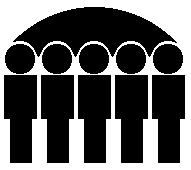 Of Human ServicesKevin W. Concannon, DirectorMonthly Public Assistance Statistical ReportFamily Investment Program	     October 2006	Oct 2006	               Sep 2006	Oct 2005	Regular FIP	Cases	15,932	16,049	17,465	Recipients	37,996	38,268	42,158	Children	26,145	26,282	28,731	Payments	$5,150,117	$5,202,572	$5,724,894	Avg. Cost/Family	$323.26	$324.17	$327.79	Avg. Cost/Recipient	$135.54	$135.95	$135.80	Two Parent FIP	Cases	1,352	1,431	1,619	Recipients	5,500	5,806	6,256	Children	2,714	2,895	3,187	Payments	$536,083	$574,409	$614,747	Avg. Cost/Family	$396.51	$401.40	$379.71	Avg. Cost/Recipient	$97.47	$98.93	$98.27	Total FIP	Cases	17,284	17,480	19,084	Recipients	43,496	44,074	48,414	Children	28,859	29,177	31,918	Payments	$5,686,200	$5,776,981	$6,339,641	Avg. Cost/Family	$328.99	$330.49	$332.20	Avg. Cost/Recipient	$130.73	$131.07	$130.95Child Support Payments	PA Recoveries	$2,135,878	$2,003,163	$1,831,737	Returned to Federal 	Government	$1,323,817	$1,274,211	$1,165,168	Credit to FIP Account	$812,061	$728,952	$666,569FIP Net Total	$4,874,139	$5,048,029	$5,673,072	       State Fiscal Year To Date Summary	   Current Year	           Last Year	FIP Payments	Regular FIP Total	$20,773,478	$22,736,325	Two Parent Total	$2,181,719	$2,506,174	Total	$22,955,197	$25,242,499	Child Support Payments	PA_Recoveries	$8,408,259	$8,169,430	Returned to Federal Government	$5,313,677	$5,192,770	Credit to FIP Account	$3,094,582	$2,976,660	FIP Net Total	$19,860,615	$22,265,839	Bureau of Research  Analysis                                                        Prepared by:  Jan Conrad (515) 281-3356	Division of Results Based Accountability                                                          Statistical Research AnalystMonthly Statistical Reporting by Countyfor Temporary Assistance to Needy Families (TANF)For October 2006	Family Investment Program (FIP)	FIP - Two Parent Families	Total FIP	Number	Number	Average 	Number	Number	Average 	Number	Number	Average 	 of 	 of 	      Monthly 	Grant 	 of 	 of 	    Monthly 	Grant 	 of 	 of 	    Monthly 	Grant   County	Cases	Persons	       Grants	per Case	Cases	Persons	    Grants	per Case	Cases	Persons	    Grants	per Case	Adair	25	47	$6,814	$272.56	3	12	$626	$208.96	28	59	$7,440	$265.71	Adams	10	28	$2,842	$284.29	$0	10	28	$2,842	$284.20	Allamakee	50	120	$14,909	$298.18	10	53	$4,322	$432.20	60	173	$19,231	$320.52	Appanoose	117	257	$35,275	$301.50	17	70	$6,314	$371.45	134	327	$41,589	$310.37	Audubon	16	37	$5,009	$313.06	4	16	$1,348	$337.00	20	53	$6,357	$317.85	Benton 	97	217	$30,223	$311.58	12	52	$5,171	$430.92	109	269	$35,394	$324.72	Black Hawk	1,161	2,688	$372,193	$320.58	81	336	$36,375	$449.08	1,242	3,024	$408,568	$328.96	Boone	103	257	$32,187	$312.50	9	33	$3,163	$351.44	112	290	$35,350	$315.63	Bremer	62	139	$18,948	$305.62	4	18	$1,637	$409.25	66	157	$20,585	$311.89	Buchanan	63	145	$19,015	$301.82	13	59	$5,692	$437.84	76	204	$24,707	$325.09	Buena Vista	79	197	$24,630	$311.77	3	16	$946	$315.33	82	213	$25,576	$311.90	Butler 	41	87	$12,359	$301.43	6	24	$2,938	$489.66	47	111	$15,297	$325.47	Calhoun	41	86	$11,328	$276.30	1	3	$224	$224.00	42	89	$11,552	$275.05	Carroll 	53	125	$17,030	$321.32	3	11	$1,400	$466.66	56	136	$18,430	$329.11	Cass	70	151	$21,774	$311.06	5	23	$1,793	$358.60	75	174	$23,567	$314.23	Cedar	39	94	$13,290	$340.79	7	25	$2,181	$311.57	46	119	$15,471	$336.33	Cerro Gordo 	181	425	$57,349	$316.84	27	107	$11,526	$426.91	208	532	$68,875	$331.13	Cherokee 	37	71	$9,640	$260.54	3	8	$1,344	$448.00	40	79	$10,984	$274.60	Chickasaw	40	92	$13,282	$332.07	6	20	$2,312	$385.33	46	112	$15,594	$339.00	Clarke 	32	62	$10,214	$319.18	1	4	$495	$495.00	33	66	$10,709	$324.52	Clay	88	196	$27,109	$308.06	2	10	$776	$388.00	90	206	$27,885	$309.83	Clayton	52	138	$17,168	$330.16	9	30	$2,434	$270.44	61	168	$19,602	$321.34	Clinton	425	1,054	$140,422	$330.40	79	308	$28,433	$359.91	504	1,362	$168,855	$335.03	Crawford 	128	304	$41,173	$321.66	2	7	$921	$460.50	130	311	$42,094	$323.80	Dallas	148	356	$48,805	$329.76	12	46	$5,100	$425.00	160	402	$53,905	$336.91	Davis	31	73	$10,758	$347.04	4	13	$1,601	$400.25	35	86	$12,359	$353.11	A-1   Attachment	Page 1 of 4Monthly Statistical Reporting by Countyfor Temporary Assistance to Needy Families (TANF)For October 2006	Family Investment Program (FIP)	FIP - Two Parent Families	Total FIP	Number	Number	Average 	Number	Number	Average 	Number	Number	Average 	 of 	 of 	      Monthly 	Grant 	 of 	 of 	   Monthly 	Grant 	 of 	 of 	     Monthly 	Grant   County     	Cases	Persons	      Grants	per Case	Cases	Persons	   Grants	per Case	Cases	Persons	    Grants	per Case 		Decatur 	39	99	$13,003	$333.42	9	31	$4,045	$449.44	48	130	$17,048	$355.17	Delaware	71	156	$22,875	$322.19	11	47	$5,008	$455.27	82	203	$27,883	$340.04	Des Moines 	401	1,008	$134,370	$335.08	30	121	$11,651	$388.39	431	1,129	$146,021	$338.80	Dickinson 	37	82	$12,126	$327.72	4	18	$1,845	$461.25	41	100	$13,971	$340.76	Dubuque	530	1,397	$181,187	$341.86	17	65	$5,572	$327.78	547	1,462	$186,759	$341.42	Emmet t	38	76	$11,565	$304.34	5	20	$1,634	$326.80	43	96	$13,199	$306.95	Fayette 	103	256	$32,063	$311.29	20	85	$9,221	$461.05	123	341	$41,284	$335.64	Floyd 	79	201	$25,231	$319.38	8	27	$1,686	$210.75	87	228	$26,917	$309.39	Franklin	34	84	$11,857	$348.73	2	10	$690	$345.00	36	94	$12,547	$348.53	Fremont	47	120	$14,561	$309.81	3	11	$1,452	$484.00	50	131	$16,013	$320.26	Greene	26	58	$6,526	$251.03	3	10	$478	$159.33	29	68	$7,004	$241.52	Grundy 	30	73	$10,049	$334.96	$0	30	73	$10,049	$334.97	Guthrie	18	51	$6,460	$358.91	2	9	$761	$380.50	20	60	$7,221	$361.05	Hamilton	56	130	$18,316	$327.07	2	7	$578	$289.00	58	137	$18,894	$325.76	Hancock	27	65	$8,879	$328.86	3	9	$1,348	$449.63	30	74	$10,227	$340.90	Hardin	67	150	$20,756	$309.80	4	14	$1,795	$448.75	71	164	$22,551	$317.62	Harrison 	88	189	$25,535	$290.17	13	51	$4,250	$326.92	101	240	$29,785	$294.90	Henry	115	238	$31,618	$274.94	11	51	$4,532	$412.00	126	289	$36,150	$286.90	Howard	33	91	$11,011	$333.66	6	23	$2,616	$436.00	39	114	$13,627	$349.41	Humboldt	38	90	$11,600	$305.26	1	5	$548	$548.00	39	95	$12,148	$311.49	Ida	24	54	$7,146	$297.75	$0	24	54	$7,146	$297.75	Iowa	41	89	$12,621	$307.82	2	7	$921	$460.50	43	96	$13,542	$314.93	Jackson	82	190	$25,441	$310.25	12	47	$5,703	$475.25	94	237	$31,144	$331.32	Jasper	176	428	$57,289	$325.50	24	96	$8,896	$370.66	200	524	$66,185	$330.93	Jefferson 	119	272	$37,496	$315.10	16	65	$6,828	$426.75	135	337	$44,324	$328.33	Johnson	393	1,036	$133,218	$338.97	31	138	$14,345	$462.74	424	1,174	$147,563	$348.03	A-1   Attachment	Page 2 of 4Monthly Statistical Reporting by Countyfor Temporary Assistance to Needy Families (TANF)For October 2006	Family Investment Program (FIP)	FIP - Two Parent Families	Total FIP	Number	Number	Average 	Number	Number	Average 	Number	Number	Average 	 of 	 of 	      Monthly 	Grant 	 of 	 of 	   Monthly 	Grant 	 of 	 of 	    Monthly 	Grant   County	Cases	Persons	      Grants	per Case	Cases	Persons	   Grants	per Case	Cases	Persons	    Grants	per Case	Jones	70	159	$24,032	$343.31	9	41	$4,096	$455.11	79	200	$28,128	$356.05	Keokuk	61	134	$19,759	$323.91	10	44	$4,392	$439.20	71	178	$24,151	$340.15	Kossuth 	52	113	$15,070	$289.81	6	19	$1,739	$289.83	58	132	$16,809	$289.81	Lee	291	671	$93,657	$321.84	34	129	$13,099	$385.27	325	800	$106,756	$328.48	Linn	1,175	2,840	$386,878	$329.25	114	456	$46,325	$406.36	1,289	3,296	$433,203	$336.08	Louisa	83	186	$24,205	$291.63	6	31	$2,873	$478.83	89	217	$27,078	$304.25	Lucas	58	112	$15,444	$266.28	6	22	$1,882	$313.66	64	134	$17,326	$270.72	Lyon	18	49	$5,777	$320.94	5	25	$2,214	$442.80	23	74	$7,991	$347.43	Madison	54	124	$19,229	$356.10	5	24	$2,155	$431.00	59	148	$21,384	$362.44	Mahaska	190	443	$60,314	$317.44	16	61	$5,664	$354.00	206	504	$65,978	$320.28	Marion	143	337	$45,199	$316.07	25	91	$10,542	$421.69	168	428	$55,741	$331.79	Marshall	273	651	$87,395	$320.12	21	83	$7,766	$369.84	294	734	$95,161	$323.68	Mills 	65	160	$20,952	$322.33	5	24	$1,922	$384.44	70	184	$22,874	$326.77	Mitchell 	20	42	$5,916	$295.80	2	7	$921	$460.50	22	49	$6,837	$310.77	Monona	33	78	$9,597	$290.81	1	5	$459	$459.00	34	83	$10,056	$295.76	Monroe	38	99	$13,095	$344.60	8	29	$2,976	$372.00	46	128	$16,071	$349.37	Montgomery	78	178	$22,973	$294.53	12	47	$4,543	$378.58	90	225	$27,516	$305.73	Muscatine 	290	687	$93,536	$322.53	12	47	$5,312	$442.70	302	734	$98,848	$327.31	O'Brien 	61	147	$18,385	$301.39	3	11	$697	$232.33	64	158	$19,082	$298.16	Osceola	9	24	$3,371	$374.55	1	5	$548	$548.00	10	29	$3,919	$391.90	Page 	104	245	$32,012	$307.80	6	23	$2,107	$351.16	110	268	$34,119	$310.17	Palo Alto	20	40	$5,833	$291.65	3	15	$1,503	$501.00	23	55	$7,336	$318.96	Plymouth	42	101	$13,323	$317.21	3	11	$1,400	$466.66	45	112	$14,723	$327.18	Pocahontas	21	44	$5,871	$279.60	2	9	$794	$397.00	23	53	$6,665	$289.78	Polk	2,229	5,275	$731,907	$328.35	143	623	$56,669	$396.29	2,372	5,898	$788,576	$332.45	Pottawattamie	719	1,655	$232,550	$323.43	52	213	$20,359	$391.52	771	1,868	$252,909	$328.03	A-1   Attachment	Page 3 of 4Monthly Statistical Reporting by Countyfor Temporary Assistance to Needy Families (TANF)For October 2006	Family Investment Program (FIP)	FIP - Two Parent Families	Total FIP	Number	Number	Average 	Number	Number	Average 	Number	Number	Average 	 of 	 of 	         Monthly 	Grant 	 of 	 of 	    Monthly 	Grant 	 of 	 of 	        Monthly 	Grant     County	Cases	Persons	    Grants	per Case	Cases	Persons	   Grants	per Case	Cases	Persons	     Grants	per Case                 	Poweshiek	68	171	$23,529	$346.01	11	46	$3,204	$291.31	79	217	$26,733	$338.39	Ringgold	12	26	$3,844	$320.33	2	9	$463	$231.50	14	35	$4,307	$307.64	Sac	13	29	$3,694	$284.15	3	14	$1,361	$453.66	16	43	$5,055	$315.94	Scott	1,371	3,388	$452,219	$329.84	76	317	$31,881	$419.48	1,447	3,705	$484,100	$334.55	Shelby	39	98	$12,237	$313.78	4	13	$1,214	$303.50	43	111	$13,451	$312.81	Sioux 	47	114	$13,600	$289.37	2	8	$974	$487.00	49	122	$14,574	$297.43	Story	242	576	$79,801	$329.75	18	72	$5,643	$313.50	260	648	$85,444	$328.63	Tama	64	145	$19,808	$309.50	6	21	$2,359	$393.16	70	166	$22,167	$316.67	Taylor	16	37	$5,543	$346.43	1	4	$495	$495.00	17	41	$6,038	$355.18	Union 	55	135	$18,166	$330.29	12	51	$4,776	$398.07	67	186	$22,942	$342.42	Van Buren	38	90	$12,161	$320.04	12	41	$4,273	$356.08	50	131	$16,434	$328.68	Wapello 	434	992	$138,599	$319.35	40	158	$14,596	$364.91	474	1,150	$153,195	$323.20	Warren	142	337	$43,853	$308.83	8	29	$2,874	$359.25	150	366	$46,727	$311.51	Washington	89	183	$25,479	$286.28	4	15	$1,829	$457.25	93	198	$27,308	$293.63	Wayne	34	82	$12,285	$361.35	4	14	$1,711	$427.75	38	96	$13,996	$368.32	Webster 	280	668	$89,756	$320.55	20	86	$8,832	$441.62	300	754	$98,588	$328.63	Winnebago 	41	97	$13,292	$324.20	5	20	$1,942	$388.40	46	117	$15,234	$331.17	Winneshiek 	36	79	$10,102	$280.61	4	19	$1,716	$429.00	40	98	$11,818	$295.45	Woodbury	715	1,787	$237,438	$332.08	42	176	$15,765	$375.35	757	1,963	$253,203	$334.48	Worth 	17	38	$5,221	$307.11	$0	17	38	$5,221	$307.12	Wright 	81	201	$26,633	$328.80	6	21	$1,733	$288.83	87	222	$28,366	$326.05	State Total	15,932	37,996	$5,150,117	$323.25	1,352	5,500	$536,083	$396.51	17,284	43,496	$5,686,200	$328.99	A-1   Attachment	Page 4 of 4